 	 27 августа 2018 года на базе МБОУ «Судогодская СОШ №2» состоялась ежегодная августовская встреча школьных библиотекарей. На заседании были рассмотрены актуальные вопросы образования РФ, определены цели и задачи работы школьных библиотек на 2018 – 2019 г.Реализация Указа Президента РФ от 07.05.2018 № 204 «О национальных целях и стратегических задачах развития Российской Федерации на период до 2024 года». Анализ работы МО школьных библиотекарей за 2017 - 2018 учебный год.Анализ работы школьных библиотек района за 2017 – 2018 учебный год. Методические рекомендации для школьных библиотекарей по организации работы библиотеки в 2018 – 2019 учебном году.Об обеспеченности  обучающихся общеобразовательных учреждений учебниками и учебными пособиями за счет фонда школьных библиотек  на 2018 - 2019 учебный  год. Нормативно методическое обеспечение деятельности школьных библиотек.О методических рекомендациях по пополнению фондов школьной библиотеки.Порядок учёта документов входящих в состав библиотечного фонда.Роль школьной библиотеки в духовно - нравственном воспитании обучающихся.Молькова А.М. – библиотекарьМБОУ «Головинская СОШ»Чтение как творчество.Котенева Т.А. – библиотекарьМБОУ «Воровская СОШ»Формирование у школьников библиографических знаний  и культуры чтения через библиографические уроки.Павлова Н.Б. – библиотекарьМБОУ «Муромцевская СОШ»Народные традиции и праздники в русской литературе.Ухина Н.В. – библиотекарьМБОУ «Судогодская СОШ №2»Имидж школьного библиотекаря.Методические рекомендации по проведению библиотечных уроков.Календарь литературных и памятных дат в помощь планированию работы школьной библиотеки на новый 2018 - 2019 учебный год.Хромова Е.С. – руководитель РМО школьных библиотекарей, библиотекарь МБОУ«Андреевская СОШ».Работа кружка «Учимся читать книгу». Мастер – класс «Брошь из Георгиевской ленточки».Чуваева Э.Е. – библиотекарьМБОУ «Краснобогатырская СОШ» Утверждение плана работы МО школьных библиотекарей на 2018-2019 учебный год.Библиотекари ОУ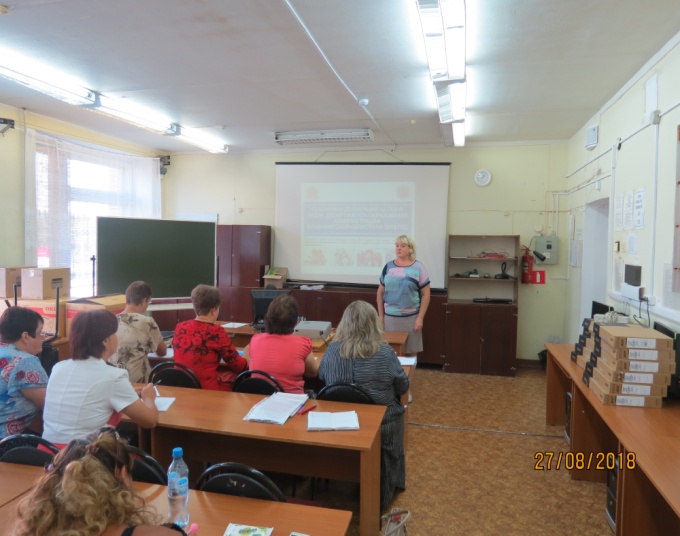 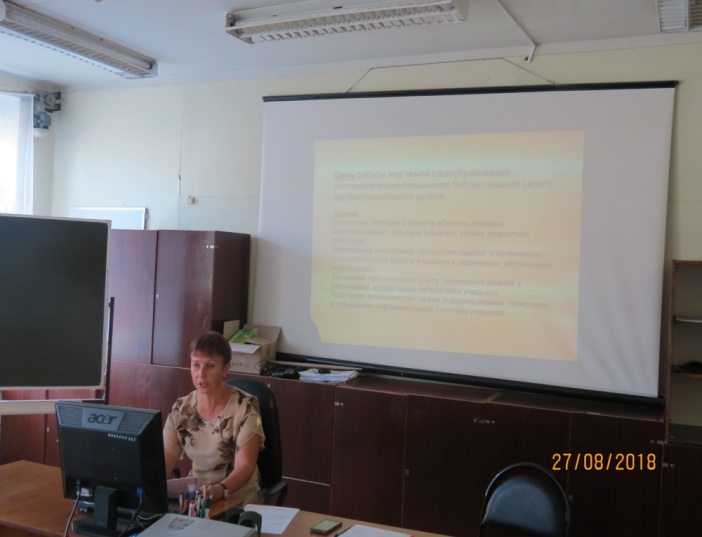 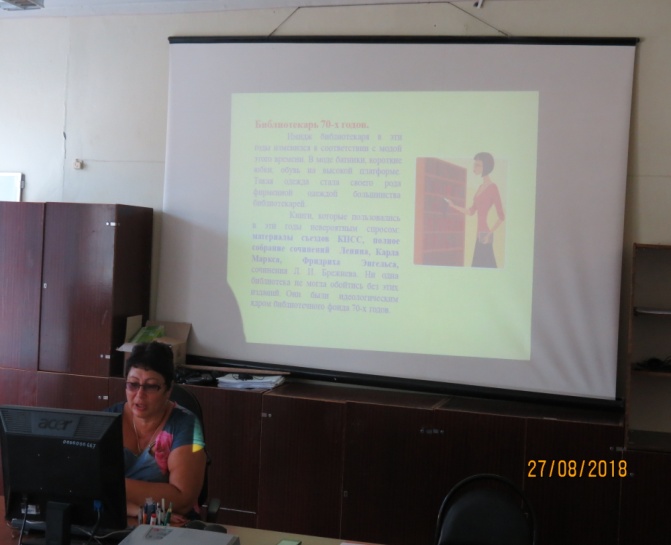 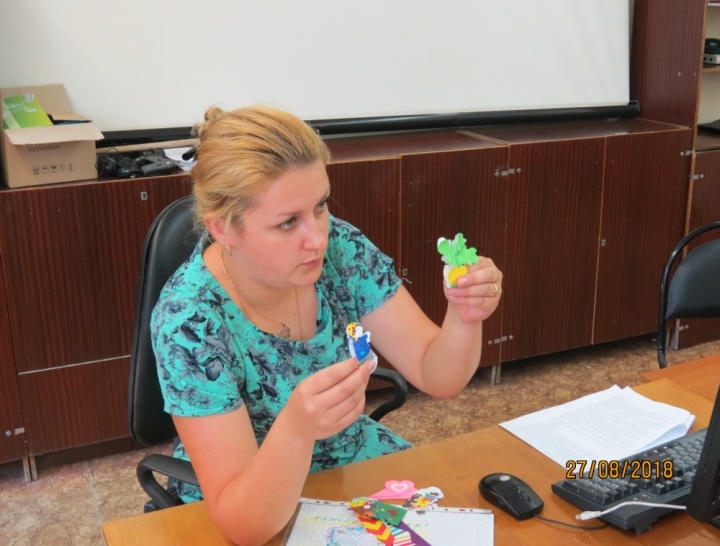 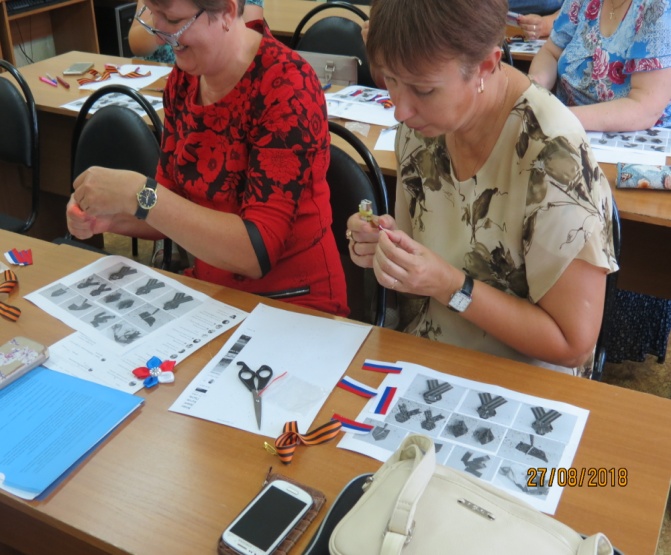 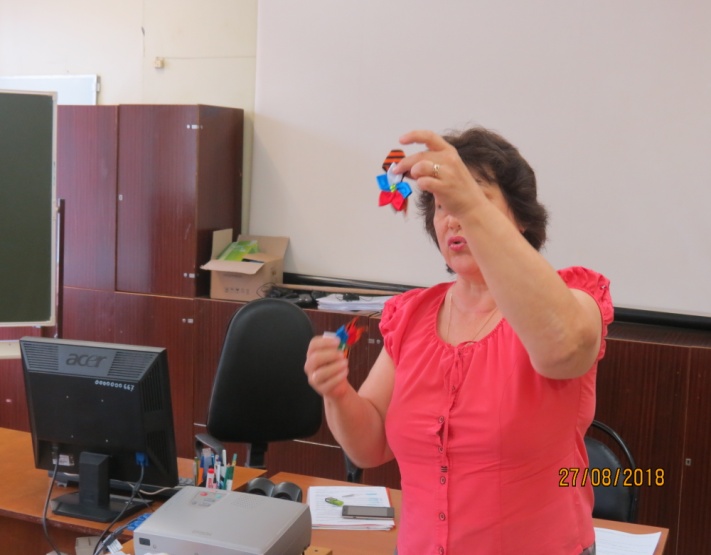 